№11                                                                                      10.08.2023г.                            ПИНЧУГСКИЙ СЕЛЬСКИЙ СОВЕТ ДЕПУТАТОВБОГУЧАНСКОГО РАЙОНАКРАСНОЯРСКОГО КРАЯР Е Ш Е Н И Е       10.08.2023 г.                                      п.Пинчуга                                     №  15О проведении публичных слушаний по внесению изменений и дополнений в Устав Пинчугского сельсовета  Богучанского района       В целях подготовки предложений и рекомендаций в Устав Пинчугского сельсовета Богучанского района  Красноярского края руководствуясь Федеральным законом  РФ № 131-ФЗ «Об основных принципах организации местного самоуправления в Российской Федерации», ст.39. Устава Пинчугского сельсовета, Пинчугский  сельский Совет депутатов РЕШИЛ:Провести публичные слушания по  принятию изменений и дополнений в Устав  Пинчугского сельсовета 15.09.2023 г.  в 15.00ч. в здании администрации Пинчугского сельсовета.Администрации Пинчугского сельсовета обеспечить работу организационного комитета по подготовке и проведению данных публичных слушаний.Проект изменений и дополнений в Устав Пинчугского сельсовета Богучанского района Красноярского края опубликовать в газете «Пинчугский вестник» (согласно приложению 1)Контроль за выполнением решения оставляю за собойРешение вступает в силу после опубликования в газете «Пинчугский вестник». Председатель Пинчугского сельского совета депутатов:                                                        Н.А.ФисенкоИ.О.Главы Пинчугского сельсовета                                           Е.С.ШептяковаПриложение 1Проект изменений и дополнений  в устав Пинчугского сельсовета Богучанского района Красноярского краяПРОЕКТР Е Ш Е Н И Е         __.__.2023                                         п.Пинчуга                                     № ___О  внесении изменений в Устав Пинчугского сельсоветаБогучанского района Красноярского краяВ соответствии с Федеральным законом от 06.10.2003 № 131-ФЗ «Об общих принципах организации местного самоуправления в Российской Федерации», Уставом Пинчугского сельсовета Богучанского района Красноярского края, Пинчугский  сельский Совет депутатов РЕШИЛ:         1.Внести изменения в Устав Пинчугского сельсовета Богучанского района Красноярского края.  В статью 29 «Компетенция администрации» в пункте добавить подпункт 4 следующим содержанием:«Принимает решения о создании, реорганизации и ликвидации муниципальных унитарных предприятий, и муниципальных учреждений, утверждает их уставы, назначает на должность и освобождает от должности их руководителей»                     2.    Контроль за исполнением настоящего решения оставляю за собой.Настоящее решение вступает в силу со дня, следующего за днёмопубликования в периодическом печатном издании  «Пинчугский вестник».Председатель Пинчугского сельскогоСовета депутатов                                                                                                      Н.А.ФисенкоГлава Пинчугского сельсовета                                                                 А.В.ЛогиновОбъявление о публичных слушаниях.15 сентября 2023 в 15.00 часов в администрации Пинчугского сельсовета, по адресу: п. Пинчуга ул. Ангарская, 2А состоятся публичные слушания на тему: «О внесении изменений и дополнений в Устав Пинчугского сельсовета Богучанского района Красноярского края».Инициатор проведения слушаний является Глава Пинчугского сельсовета.Проект решения «О внесении изменений и дополнений в Устав Пинчугского сельсовета Богучанского района Красноярского края», размещен на официальном сайте Пинчугского сельсовета pinchuga.ru и газете «Пинчугский вестник» от 10.08.2023 № 11Письменные замечания и предложения заинтересованных лиц по проекту решения, а также заявки на участие (выступление) в публичных слушаниях по указанному проекту принимаются в администрации Пинчугского сельсовета по адресу: п. Пинчуга, ул.Ангарская, 2А,  ежедневно с 9 ч. 00м. до 13ч.00м. и с 14ч.00м. до 17ч.00м., кроме выходных.  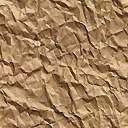 